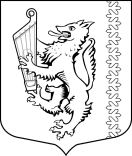 АДМИНИСТРАЦИЯ МУНИЦИПАЛЬНОГО ОБРАЗОВАНИЯ«РОЩИНСКОЕ ГОРОДСКОЕ ПОСЕЛЕНИЕ»ВЫБОРГСКОГО РАЙОНА ЛЕНИНГРАДСКОЙ ОБЛАСТИП О С Т А Н О В Л Е Н И Еот 21.12.2020							                                                № 617Об утверждении Плана нормотворческой деятельности администрации муниципального образования «Рощинское городское поселение» Выборгского района Ленинградской областиВ соответствии с Федеральным законом от 6 октября 2003 года №131-ФЗ «Об общих принципах местного самоуправления в Российской Федерации», Уставом МО «Рощинское городское поселение», постановлением администрации МО «Рощинское городское поселение» №204 от 26.05.2015 г. «Об утверждении регламента подготовки планов нормотворческой деятельности администрации МО «Рощинское городское поселение», администрация МО «Рощинское городское поселение» постановляет, Утвердить План нормотворческой деятельности администрации МО «Рощинское городское поселение» на 2021 г., согласно приложению.Признать утратившим силу постановление администрации МО «Рощинское городское поселение» №73-1 от 18.02.2020 «Об утверждении Плана нормотворческой деятельности администрации муниципального образования «Рощинское городское поселение» Выборгского района Ленинградской области».Настоящее постановление разместить на официальном портале муниципального образования «Рощинское городское поселение» Выборгского район» Ленинградской области.Контроль за исполнением настоящего постановления оставляю за собой.Глава администрации							               В.Г. СавиновПриложениек постановлению администрацииМО «Рощинское городское поселение»от 21.12.2020 №617План нормотворческой деятельностиадминистрации МО «Рощинское городское поселение»на 2021 г.№ п/пНаименование муниципальных правовых актовРазработчик документаСрокиПроекты решений совета депутатов по внесению изменений в бюджет МО «Рощинское городское поселение»Администрация, Совет депутатовПо мере необходимостиО внесении изменений в Положение о муниципальной службе в МО «Рощинское городское поселение»Администрация, Совет депутатовПо мере необходимостиО внесении изменений в Устав МО «Рощинское городское поселение»Администрация, Совет депутатовПо мере необходимостиПлан по профилактике правонарушений, экстремизма и терроризма на территории МО «Рощинское городское поселение» на 2021 годСектор по ГО и ЧСЯнварьОб организации мероприятий и работ по предупреждению и ликвидации чрезвычайных ситуаций в период весеннего половодья Сектор по ГО и ЧСI кварталО принятии муниципальных программ и внесении в них измененийОтдел бюджетной политики, экономики, имущества и учетаПо мере необходимостиОб утверждении отчета об исполнении бюджета поселенияОтдел бюджетной политики, экономики, имущества и учетаЕжеквартально, ежегодноО внесении изменений в план-график закупок Отдел бюджетной политики, экономики, имущества и учетаПо мере необходимостиО нормативе стоимости 1 кв. м общей площади жилья в муниципальном образованииОтдел по ЖКХ и благоустройствуЕжеквартальноОб утверждении стоимости 1 кв. м общей площади жилья в муниципальном образовании по обеспечению жилыми помещениями по договорам найма специализированных жилых помещений лиц из числа детей-сирот и детей, оставшихся без попечения родителейОтдел по ЖКХ и благоустройствуЕжеквартальноРаспоряжения по основным направлениям бюджетной и налоговой политикиОтдел бюджетной политики, экономики, имущества и учетаПо мере необходимостиО реализации мер по противодействию коррупцииСектор по организационным и общим вопросамВ течение годаО внесении изменений в ранее принятые НПАСектор по организационным и общим вопросамПо мере необходимостиНПА в сфере противодействия коррупцииСектор по организационным и общим вопросамПо мере необходимостиОб утверждении административных регламентов предоставления муниципальных услугСектор по организационным и общим вопросамПо мере необходимостиО признании граждан малоимущими с целью принятия на учет в качестве нуждающихся в жилых помещениях, предоставляемых по договорам социального наймаОтдел по ЖКХ и благоустройствуПо мере необходимостиО пожароопасном периодеСектор по ГО и ЧСПо мере необходимостиО введении запрета выхода граждан на ледовое покрытие водных объектов на территории МО «Рощинское городское поселение»Сектор по ГО и ЧСПо мере необходимостиНовые редакции Административных регламентов предоставления муниципальных услугСектор по организационным и общим вопросамПо мере необходимостиО предоставлении жилого помещения в муниципальном жилом фондеОтдел по ЖКХ и благоустройствуПо мере необходимостиО заключении договора найма служебного жилого помещенияОтдел по ЖКХ и благоустройствуПо мере необходимости Проекты постановлений по правотворческим инициативам Выборгской городской прокуратурыОтветственный исполнитель, курирующий соответствующий вопросПо мере необходимостиРаспоряжения по кадровым вопросамВедущий специалист сектора по организационным и общим вопросамПо мере необходимостиО выделении субсидии на иные цели муниципальному бюджетному учреждению культуры «Рощинский центр культурного досуга»Отдел бюджетной политики, экономики, имущества и учетаПо мере необходимостиПостановления о присвоении адресов Сектор по управлению имуществомПо мере необходимостиО проведении весеннее–осенней санитарной уборки и благоустройства территории МО «Рощинское городское поселение»Отдел по ЖКХ и благоустройствуII, III кварталыПостановление «О внесении изменений в постановление администрации МО «Рощинское городское поселение» «Об утверждении Порядка предоставления субсидии муниципальным бюджетным и муниципальным автономным учреждениям муниципального образования «Рощинское городское поселение» Выборгского района Ленинградской области на иные цели»Отдел бюджетной политики, экономики, имущества и учетаIII-IV кварталРаспоряжение об одобрении прогноза социально – экономического развитияОтдел бюджетной политики, экономики, имущества и учетаIV кварталО создании кадрового резерва муниципальной службыСектор по организационным и общим вопросамДекабрьО создании резерва управленческих кадровСектор по организационным и общим вопросамДекабрьПлан по противодействию коррупции на территории МО «Рощинское городское поселение»Сектор по организационным и общим вопросамДекабрь